1.1. Описание услуги1.1. Описание услуги1.1. Описание услуги1.1. Описание услуги1.1. Описание услуги1.1. Описание услуги1.1. Описание услуги1.1. Описание услугиУслуга бюджетная оценка ИТ продукции (далее – Услуга), обеспечивает заказчику получение актуальной информации по стоимости продукции и включает в себя следующие этапы:Этап 1. Проверка и корректировка потребности, полученной Исполнителем от Заказчика в рамках оказания Услуги;Этап 2. Подбор и согласование продукции, согласно полученной потребности на Этапе 1;Этап 3. Формирование отчета по оказанной Услуге. Передача отчета Заказчику по утвержденной форме включая документацию, полученную в ходе оказания Услуги. Корректировка и обновление отчета.Услуга бюджетная оценка ИТ продукции (далее – Услуга), обеспечивает заказчику получение актуальной информации по стоимости продукции и включает в себя следующие этапы:Этап 1. Проверка и корректировка потребности, полученной Исполнителем от Заказчика в рамках оказания Услуги;Этап 2. Подбор и согласование продукции, согласно полученной потребности на Этапе 1;Этап 3. Формирование отчета по оказанной Услуге. Передача отчета Заказчику по утвержденной форме включая документацию, полученную в ходе оказания Услуги. Корректировка и обновление отчета.Услуга бюджетная оценка ИТ продукции (далее – Услуга), обеспечивает заказчику получение актуальной информации по стоимости продукции и включает в себя следующие этапы:Этап 1. Проверка и корректировка потребности, полученной Исполнителем от Заказчика в рамках оказания Услуги;Этап 2. Подбор и согласование продукции, согласно полученной потребности на Этапе 1;Этап 3. Формирование отчета по оказанной Услуге. Передача отчета Заказчику по утвержденной форме включая документацию, полученную в ходе оказания Услуги. Корректировка и обновление отчета.Услуга бюджетная оценка ИТ продукции (далее – Услуга), обеспечивает заказчику получение актуальной информации по стоимости продукции и включает в себя следующие этапы:Этап 1. Проверка и корректировка потребности, полученной Исполнителем от Заказчика в рамках оказания Услуги;Этап 2. Подбор и согласование продукции, согласно полученной потребности на Этапе 1;Этап 3. Формирование отчета по оказанной Услуге. Передача отчета Заказчику по утвержденной форме включая документацию, полученную в ходе оказания Услуги. Корректировка и обновление отчета.Услуга бюджетная оценка ИТ продукции (далее – Услуга), обеспечивает заказчику получение актуальной информации по стоимости продукции и включает в себя следующие этапы:Этап 1. Проверка и корректировка потребности, полученной Исполнителем от Заказчика в рамках оказания Услуги;Этап 2. Подбор и согласование продукции, согласно полученной потребности на Этапе 1;Этап 3. Формирование отчета по оказанной Услуге. Передача отчета Заказчику по утвержденной форме включая документацию, полученную в ходе оказания Услуги. Корректировка и обновление отчета.Услуга бюджетная оценка ИТ продукции (далее – Услуга), обеспечивает заказчику получение актуальной информации по стоимости продукции и включает в себя следующие этапы:Этап 1. Проверка и корректировка потребности, полученной Исполнителем от Заказчика в рамках оказания Услуги;Этап 2. Подбор и согласование продукции, согласно полученной потребности на Этапе 1;Этап 3. Формирование отчета по оказанной Услуге. Передача отчета Заказчику по утвержденной форме включая документацию, полученную в ходе оказания Услуги. Корректировка и обновление отчета.Услуга бюджетная оценка ИТ продукции (далее – Услуга), обеспечивает заказчику получение актуальной информации по стоимости продукции и включает в себя следующие этапы:Этап 1. Проверка и корректировка потребности, полученной Исполнителем от Заказчика в рамках оказания Услуги;Этап 2. Подбор и согласование продукции, согласно полученной потребности на Этапе 1;Этап 3. Формирование отчета по оказанной Услуге. Передача отчета Заказчику по утвержденной форме включая документацию, полученную в ходе оказания Услуги. Корректировка и обновление отчета.Услуга бюджетная оценка ИТ продукции (далее – Услуга), обеспечивает заказчику получение актуальной информации по стоимости продукции и включает в себя следующие этапы:Этап 1. Проверка и корректировка потребности, полученной Исполнителем от Заказчика в рамках оказания Услуги;Этап 2. Подбор и согласование продукции, согласно полученной потребности на Этапе 1;Этап 3. Формирование отчета по оказанной Услуге. Передача отчета Заказчику по утвержденной форме включая документацию, полученную в ходе оказания Услуги. Корректировка и обновление отчета.1.2. Способ подключения к ИТ-системе (если необходимо и в зависимости от технической возможности организации)1.2. Способ подключения к ИТ-системе (если необходимо и в зависимости от технической возможности организации)1.2. Способ подключения к ИТ-системе (если необходимо и в зависимости от технической возможности организации)1.2. Способ подключения к ИТ-системе (если необходимо и в зависимости от технической возможности организации)1.2. Способ подключения к ИТ-системе (если необходимо и в зависимости от технической возможности организации)1.2. Способ подключения к ИТ-системе (если необходимо и в зависимости от технической возможности организации)1.2. Способ подключения к ИТ-системе (если необходимо и в зависимости от технической возможности организации)1.2. Способ подключения к ИТ-системе (если необходимо и в зависимости от технической возможности организации)Ярлык на Портале терминальных приложенийПрямая ссылка на Web-ресурс из КСПДПрямая ссылка на Web-ресурс из интернет (требуется СКЗИ на АРМ / не требуется)«Толстый клиент» на АРМ пользователя (требуется СКЗИ на АРМ / не требуется)Другой способ: для настоящей услуги не применимоЯрлык на Портале терминальных приложенийПрямая ссылка на Web-ресурс из КСПДПрямая ссылка на Web-ресурс из интернет (требуется СКЗИ на АРМ / не требуется)«Толстый клиент» на АРМ пользователя (требуется СКЗИ на АРМ / не требуется)Другой способ: для настоящей услуги не применимоЯрлык на Портале терминальных приложенийПрямая ссылка на Web-ресурс из КСПДПрямая ссылка на Web-ресурс из интернет (требуется СКЗИ на АРМ / не требуется)«Толстый клиент» на АРМ пользователя (требуется СКЗИ на АРМ / не требуется)Другой способ: для настоящей услуги не применимоЯрлык на Портале терминальных приложенийПрямая ссылка на Web-ресурс из КСПДПрямая ссылка на Web-ресурс из интернет (требуется СКЗИ на АРМ / не требуется)«Толстый клиент» на АРМ пользователя (требуется СКЗИ на АРМ / не требуется)Другой способ: для настоящей услуги не применимоЯрлык на Портале терминальных приложенийПрямая ссылка на Web-ресурс из КСПДПрямая ссылка на Web-ресурс из интернет (требуется СКЗИ на АРМ / не требуется)«Толстый клиент» на АРМ пользователя (требуется СКЗИ на АРМ / не требуется)Другой способ: для настоящей услуги не применимоЯрлык на Портале терминальных приложенийПрямая ссылка на Web-ресурс из КСПДПрямая ссылка на Web-ресурс из интернет (требуется СКЗИ на АРМ / не требуется)«Толстый клиент» на АРМ пользователя (требуется СКЗИ на АРМ / не требуется)Другой способ: для настоящей услуги не применимоЯрлык на Портале терминальных приложенийПрямая ссылка на Web-ресурс из КСПДПрямая ссылка на Web-ресурс из интернет (требуется СКЗИ на АРМ / не требуется)«Толстый клиент» на АРМ пользователя (требуется СКЗИ на АРМ / не требуется)Другой способ: для настоящей услуги не применимоЯрлык на Портале терминальных приложенийПрямая ссылка на Web-ресурс из КСПДПрямая ссылка на Web-ресурс из интернет (требуется СКЗИ на АРМ / не требуется)«Толстый клиент» на АРМ пользователя (требуется СКЗИ на АРМ / не требуется)Другой способ: для настоящей услуги не применимо1.3. Группа корпоративных бизнес-процессов / сценариев, поддерживаемых в рамках услуги   1.3. Группа корпоративных бизнес-процессов / сценариев, поддерживаемых в рамках услуги   1.3. Группа корпоративных бизнес-процессов / сценариев, поддерживаемых в рамках услуги   1.3. Группа корпоративных бизнес-процессов / сценариев, поддерживаемых в рамках услуги   1.3. Группа корпоративных бизнес-процессов / сценариев, поддерживаемых в рамках услуги   1.3. Группа корпоративных бизнес-процессов / сценариев, поддерживаемых в рамках услуги   1.3. Группа корпоративных бизнес-процессов / сценариев, поддерживаемых в рамках услуги   1.3. Группа корпоративных бизнес-процессов / сценариев, поддерживаемых в рамках услуги   Для данной услуги не применяетсяДля данной услуги не применяетсяДля данной услуги не применяетсяДля данной услуги не применяетсяДля данной услуги не применяетсяДля данной услуги не применяетсяДля данной услуги не применяетсяДля данной услуги не применяется1.4. Интеграция с корпоративными ИТ-системами1.4. Интеграция с корпоративными ИТ-системами1.4. Интеграция с корпоративными ИТ-системами1.4. Интеграция с корпоративными ИТ-системами1.4. Интеграция с корпоративными ИТ-системами1.4. Интеграция с корпоративными ИТ-системами1.4. Интеграция с корпоративными ИТ-системами1.4. Интеграция с корпоративными ИТ-системамиИТ-системаГруппа процессовГруппа процессовГруппа процессовГруппа процессовГруппа процессовГруппа процессов Для данной услуги не применяется Для данной услуги не применяется Для данной услуги не применяется Для данной услуги не применяется Для данной услуги не применяется Для данной услуги не применяется1.5. Интеграция с внешними ИТ-системами1.5. Интеграция с внешними ИТ-системами1.5. Интеграция с внешними ИТ-системами1.5. Интеграция с внешними ИТ-системами1.5. Интеграция с внешними ИТ-системами1.5. Интеграция с внешними ИТ-системами1.5. Интеграция с внешними ИТ-системами1.5. Интеграция с внешними ИТ-системамиИТ-системаГруппа процессовГруппа процессовГруппа процессовГруппа процессовГруппа процессовГруппа процессов Для данной услуги не применяется Для данной услуги не применяется Для данной услуги не применяется Для данной услуги не применяется Для данной услуги не применяется Для данной услуги не применяется1.6. Состав услуги1.6. Состав услуги1.6. Состав услуги1.6. Состав услуги1.6. Состав услуги1.6. Состав услуги1.6. Состав услуги1.6. Состав услугиЦентр поддержки пользователей Для данной услуги не применяется Для данной услуги не применяется Для данной услуги не применяется Для данной услуги не применяется Для данной услуги не применяется Для данной услуги не применяетсяФункциональная поддержкаВ рамках оказания Услуги Исполнитель выполняет следующие этапы:Этап 1. Проверка и корректировка потребности, полученной Исполнителем от Заказчика для оказания Услуги. Этап включает следующие процессы:Предварительный анализ на предмет полноты и актуальности полученных исходных данных от Заказчика по форме (Приложение № 1. Шаблон формы запроса);Информирование Заказчика о сроках оказания Услуги с указанием индивидуального кода запроса;Взаимодействие с Заказчиком в части актуализации заявки, в случае получения неполной информации, организация поведения переговоров, внесение корректировок по итогам переговоров;Этап 2.  Подбор и согласование продукции согласно полученной потребности на Этапе 1. Этап включает следующие процессы:Поиск ИЦИ в модуле ЕОС-Закупки; Анализ завершенных закупочных процедур; Формирование отчета по найденным ИЦИ;Анализ стоимости продуктов по итогам завершенных закупочных процедур;Запрос бюджетных оценок у производителя и участников рынка по категориям товара;Анализ курсов валют за актуальный период на текущий месяц для прогнозирования рисков увеличения стоимости продуктов в случае возможных колебаний на рынке;Запрос ТКП у партнеров по категориям товара и анализ полученных данных на предмет соответствия техническим характеристикам полученной потребности от Заказчика;Формирование итоговой спецификации и согласование с Заказчиком;Проведение переговоров с Заказчиком в случае получения обновленной информации по потребности и необходимости внесения изменений;Этап 3. Формирование отчета по оказанной Услуге. Отправка отчета Заказчику по утвержденной форме включая документацию, полученную в ходе оказания Услуги. Этап включает следующие процессы:Формирование отчета по результатам проведенной оценки на Этапах 1 и 2;Передача отчета Заказчику согласно форме (Приложение № 3. Отчет по услуге); Доработка отчета в случае получения замечаний/рекомендаций со стороны Заказчика и повторное формирование отчета с учетом устраненных замечаний;Консультация Заказчика по переданной документации, полученной в ходе оказания Услуги;Взаимодействие с Заказчиком на весь период действия отчета.Взаимодействие сторон происходит согласно Приложению №2 Регламент взаимодействия в рамках предоставления услуги. Срок действия отчета по услугеСрок действия отчета по услуге составляет 30 календарных дней. При возникновении потребности со стороны Заказчика, в рамках данного периода осуществляется корректировка отчета;При необходимости срок действия отчета по услуге может быть изменен (с учетом требований Заказчика). В рамках оказания Услуги Исполнитель выполняет следующие этапы:Этап 1. Проверка и корректировка потребности, полученной Исполнителем от Заказчика для оказания Услуги. Этап включает следующие процессы:Предварительный анализ на предмет полноты и актуальности полученных исходных данных от Заказчика по форме (Приложение № 1. Шаблон формы запроса);Информирование Заказчика о сроках оказания Услуги с указанием индивидуального кода запроса;Взаимодействие с Заказчиком в части актуализации заявки, в случае получения неполной информации, организация поведения переговоров, внесение корректировок по итогам переговоров;Этап 2.  Подбор и согласование продукции согласно полученной потребности на Этапе 1. Этап включает следующие процессы:Поиск ИЦИ в модуле ЕОС-Закупки; Анализ завершенных закупочных процедур; Формирование отчета по найденным ИЦИ;Анализ стоимости продуктов по итогам завершенных закупочных процедур;Запрос бюджетных оценок у производителя и участников рынка по категориям товара;Анализ курсов валют за актуальный период на текущий месяц для прогнозирования рисков увеличения стоимости продуктов в случае возможных колебаний на рынке;Запрос ТКП у партнеров по категориям товара и анализ полученных данных на предмет соответствия техническим характеристикам полученной потребности от Заказчика;Формирование итоговой спецификации и согласование с Заказчиком;Проведение переговоров с Заказчиком в случае получения обновленной информации по потребности и необходимости внесения изменений;Этап 3. Формирование отчета по оказанной Услуге. Отправка отчета Заказчику по утвержденной форме включая документацию, полученную в ходе оказания Услуги. Этап включает следующие процессы:Формирование отчета по результатам проведенной оценки на Этапах 1 и 2;Передача отчета Заказчику согласно форме (Приложение № 3. Отчет по услуге); Доработка отчета в случае получения замечаний/рекомендаций со стороны Заказчика и повторное формирование отчета с учетом устраненных замечаний;Консультация Заказчика по переданной документации, полученной в ходе оказания Услуги;Взаимодействие с Заказчиком на весь период действия отчета.Взаимодействие сторон происходит согласно Приложению №2 Регламент взаимодействия в рамках предоставления услуги. Срок действия отчета по услугеСрок действия отчета по услуге составляет 30 календарных дней. При возникновении потребности со стороны Заказчика, в рамках данного периода осуществляется корректировка отчета;При необходимости срок действия отчета по услуге может быть изменен (с учетом требований Заказчика). В рамках оказания Услуги Исполнитель выполняет следующие этапы:Этап 1. Проверка и корректировка потребности, полученной Исполнителем от Заказчика для оказания Услуги. Этап включает следующие процессы:Предварительный анализ на предмет полноты и актуальности полученных исходных данных от Заказчика по форме (Приложение № 1. Шаблон формы запроса);Информирование Заказчика о сроках оказания Услуги с указанием индивидуального кода запроса;Взаимодействие с Заказчиком в части актуализации заявки, в случае получения неполной информации, организация поведения переговоров, внесение корректировок по итогам переговоров;Этап 2.  Подбор и согласование продукции согласно полученной потребности на Этапе 1. Этап включает следующие процессы:Поиск ИЦИ в модуле ЕОС-Закупки; Анализ завершенных закупочных процедур; Формирование отчета по найденным ИЦИ;Анализ стоимости продуктов по итогам завершенных закупочных процедур;Запрос бюджетных оценок у производителя и участников рынка по категориям товара;Анализ курсов валют за актуальный период на текущий месяц для прогнозирования рисков увеличения стоимости продуктов в случае возможных колебаний на рынке;Запрос ТКП у партнеров по категориям товара и анализ полученных данных на предмет соответствия техническим характеристикам полученной потребности от Заказчика;Формирование итоговой спецификации и согласование с Заказчиком;Проведение переговоров с Заказчиком в случае получения обновленной информации по потребности и необходимости внесения изменений;Этап 3. Формирование отчета по оказанной Услуге. Отправка отчета Заказчику по утвержденной форме включая документацию, полученную в ходе оказания Услуги. Этап включает следующие процессы:Формирование отчета по результатам проведенной оценки на Этапах 1 и 2;Передача отчета Заказчику согласно форме (Приложение № 3. Отчет по услуге); Доработка отчета в случае получения замечаний/рекомендаций со стороны Заказчика и повторное формирование отчета с учетом устраненных замечаний;Консультация Заказчика по переданной документации, полученной в ходе оказания Услуги;Взаимодействие с Заказчиком на весь период действия отчета.Взаимодействие сторон происходит согласно Приложению №2 Регламент взаимодействия в рамках предоставления услуги. Срок действия отчета по услугеСрок действия отчета по услуге составляет 30 календарных дней. При возникновении потребности со стороны Заказчика, в рамках данного периода осуществляется корректировка отчета;При необходимости срок действия отчета по услуге может быть изменен (с учетом требований Заказчика). В рамках оказания Услуги Исполнитель выполняет следующие этапы:Этап 1. Проверка и корректировка потребности, полученной Исполнителем от Заказчика для оказания Услуги. Этап включает следующие процессы:Предварительный анализ на предмет полноты и актуальности полученных исходных данных от Заказчика по форме (Приложение № 1. Шаблон формы запроса);Информирование Заказчика о сроках оказания Услуги с указанием индивидуального кода запроса;Взаимодействие с Заказчиком в части актуализации заявки, в случае получения неполной информации, организация поведения переговоров, внесение корректировок по итогам переговоров;Этап 2.  Подбор и согласование продукции согласно полученной потребности на Этапе 1. Этап включает следующие процессы:Поиск ИЦИ в модуле ЕОС-Закупки; Анализ завершенных закупочных процедур; Формирование отчета по найденным ИЦИ;Анализ стоимости продуктов по итогам завершенных закупочных процедур;Запрос бюджетных оценок у производителя и участников рынка по категориям товара;Анализ курсов валют за актуальный период на текущий месяц для прогнозирования рисков увеличения стоимости продуктов в случае возможных колебаний на рынке;Запрос ТКП у партнеров по категориям товара и анализ полученных данных на предмет соответствия техническим характеристикам полученной потребности от Заказчика;Формирование итоговой спецификации и согласование с Заказчиком;Проведение переговоров с Заказчиком в случае получения обновленной информации по потребности и необходимости внесения изменений;Этап 3. Формирование отчета по оказанной Услуге. Отправка отчета Заказчику по утвержденной форме включая документацию, полученную в ходе оказания Услуги. Этап включает следующие процессы:Формирование отчета по результатам проведенной оценки на Этапах 1 и 2;Передача отчета Заказчику согласно форме (Приложение № 3. Отчет по услуге); Доработка отчета в случае получения замечаний/рекомендаций со стороны Заказчика и повторное формирование отчета с учетом устраненных замечаний;Консультация Заказчика по переданной документации, полученной в ходе оказания Услуги;Взаимодействие с Заказчиком на весь период действия отчета.Взаимодействие сторон происходит согласно Приложению №2 Регламент взаимодействия в рамках предоставления услуги. Срок действия отчета по услугеСрок действия отчета по услуге составляет 30 календарных дней. При возникновении потребности со стороны Заказчика, в рамках данного периода осуществляется корректировка отчета;При необходимости срок действия отчета по услуге может быть изменен (с учетом требований Заказчика). В рамках оказания Услуги Исполнитель выполняет следующие этапы:Этап 1. Проверка и корректировка потребности, полученной Исполнителем от Заказчика для оказания Услуги. Этап включает следующие процессы:Предварительный анализ на предмет полноты и актуальности полученных исходных данных от Заказчика по форме (Приложение № 1. Шаблон формы запроса);Информирование Заказчика о сроках оказания Услуги с указанием индивидуального кода запроса;Взаимодействие с Заказчиком в части актуализации заявки, в случае получения неполной информации, организация поведения переговоров, внесение корректировок по итогам переговоров;Этап 2.  Подбор и согласование продукции согласно полученной потребности на Этапе 1. Этап включает следующие процессы:Поиск ИЦИ в модуле ЕОС-Закупки; Анализ завершенных закупочных процедур; Формирование отчета по найденным ИЦИ;Анализ стоимости продуктов по итогам завершенных закупочных процедур;Запрос бюджетных оценок у производителя и участников рынка по категориям товара;Анализ курсов валют за актуальный период на текущий месяц для прогнозирования рисков увеличения стоимости продуктов в случае возможных колебаний на рынке;Запрос ТКП у партнеров по категориям товара и анализ полученных данных на предмет соответствия техническим характеристикам полученной потребности от Заказчика;Формирование итоговой спецификации и согласование с Заказчиком;Проведение переговоров с Заказчиком в случае получения обновленной информации по потребности и необходимости внесения изменений;Этап 3. Формирование отчета по оказанной Услуге. Отправка отчета Заказчику по утвержденной форме включая документацию, полученную в ходе оказания Услуги. Этап включает следующие процессы:Формирование отчета по результатам проведенной оценки на Этапах 1 и 2;Передача отчета Заказчику согласно форме (Приложение № 3. Отчет по услуге); Доработка отчета в случае получения замечаний/рекомендаций со стороны Заказчика и повторное формирование отчета с учетом устраненных замечаний;Консультация Заказчика по переданной документации, полученной в ходе оказания Услуги;Взаимодействие с Заказчиком на весь период действия отчета.Взаимодействие сторон происходит согласно Приложению №2 Регламент взаимодействия в рамках предоставления услуги. Срок действия отчета по услугеСрок действия отчета по услуге составляет 30 календарных дней. При возникновении потребности со стороны Заказчика, в рамках данного периода осуществляется корректировка отчета;При необходимости срок действия отчета по услуге может быть изменен (с учетом требований Заказчика). В рамках оказания Услуги Исполнитель выполняет следующие этапы:Этап 1. Проверка и корректировка потребности, полученной Исполнителем от Заказчика для оказания Услуги. Этап включает следующие процессы:Предварительный анализ на предмет полноты и актуальности полученных исходных данных от Заказчика по форме (Приложение № 1. Шаблон формы запроса);Информирование Заказчика о сроках оказания Услуги с указанием индивидуального кода запроса;Взаимодействие с Заказчиком в части актуализации заявки, в случае получения неполной информации, организация поведения переговоров, внесение корректировок по итогам переговоров;Этап 2.  Подбор и согласование продукции согласно полученной потребности на Этапе 1. Этап включает следующие процессы:Поиск ИЦИ в модуле ЕОС-Закупки; Анализ завершенных закупочных процедур; Формирование отчета по найденным ИЦИ;Анализ стоимости продуктов по итогам завершенных закупочных процедур;Запрос бюджетных оценок у производителя и участников рынка по категориям товара;Анализ курсов валют за актуальный период на текущий месяц для прогнозирования рисков увеличения стоимости продуктов в случае возможных колебаний на рынке;Запрос ТКП у партнеров по категориям товара и анализ полученных данных на предмет соответствия техническим характеристикам полученной потребности от Заказчика;Формирование итоговой спецификации и согласование с Заказчиком;Проведение переговоров с Заказчиком в случае получения обновленной информации по потребности и необходимости внесения изменений;Этап 3. Формирование отчета по оказанной Услуге. Отправка отчета Заказчику по утвержденной форме включая документацию, полученную в ходе оказания Услуги. Этап включает следующие процессы:Формирование отчета по результатам проведенной оценки на Этапах 1 и 2;Передача отчета Заказчику согласно форме (Приложение № 3. Отчет по услуге); Доработка отчета в случае получения замечаний/рекомендаций со стороны Заказчика и повторное формирование отчета с учетом устраненных замечаний;Консультация Заказчика по переданной документации, полученной в ходе оказания Услуги;Взаимодействие с Заказчиком на весь период действия отчета.Взаимодействие сторон происходит согласно Приложению №2 Регламент взаимодействия в рамках предоставления услуги. Срок действия отчета по услугеСрок действия отчета по услуге составляет 30 календарных дней. При возникновении потребности со стороны Заказчика, в рамках данного периода осуществляется корректировка отчета;При необходимости срок действия отчета по услуге может быть изменен (с учетом требований Заказчика). Поддержка интеграционных процессовДля данной услуги не применяетсяДля данной услуги не применяетсяДля данной услуги не применяетсяДля данной услуги не применяетсяДля данной услуги не применяетсяДля данной услуги не применяетсяИТ-инфраструктураДля данной услуги не применяетсяДля данной услуги не применяетсяДля данной услуги не применяетсяДля данной услуги не применяетсяДля данной услуги не применяетсяДля данной услуги не применяетсяМодификация ИТ-системыДля данной услуги не применяетсяДля данной услуги не применяетсяДля данной услуги не применяетсяДля данной услуги не применяетсяДля данной услуги не применяетсяДля данной услуги не применяется1.7. Наименование и место хранения пользовательской документации:1.7. Наименование и место хранения пользовательской документации:1.7. Наименование и место хранения пользовательской документации:1.7. Наименование и место хранения пользовательской документации:1.7. Наименование и место хранения пользовательской документации:1.7. Наименование и место хранения пользовательской документации:1.7. Наименование и место хранения пользовательской документации:1.7. Наименование и место хранения пользовательской документации:ИТ-системаДля данной услуги не применяетсяДля данной услуги не применяетсяДля данной услуги не применяетсяДля данной услуги не применяетсяДля данной услуги не применяетсяДля данной услуги не применяетсяПортал Госкорпорации «Росатом»Для данной услуги не применяетсяДля данной услуги не применяетсяДля данной услуги не применяетсяДля данной услуги не применяетсяДля данной услуги не применяетсяДля данной услуги не применяетсяИное местоДля данной услуги не применяетсяДля данной услуги не применяетсяДля данной услуги не применяетсяДля данной услуги не применяетсяДля данной услуги не применяетсяДля данной услуги не применяетсяИное местоДля данной услуги не применяетсяДля данной услуги не применяетсяДля данной услуги не применяетсяДля данной услуги не применяетсяДля данной услуги не применяетсяДля данной услуги не применяетсяИное местоДля данной услуги не применяетсяДля данной услуги не применяетсяДля данной услуги не применяетсяДля данной услуги не применяетсяДля данной услуги не применяетсяДля данной услуги не применяется1.8. Ограничения по оказанию услуги1.8. Ограничения по оказанию услуги1.8. Ограничения по оказанию услуги1.8. Ограничения по оказанию услуги1.8. Ограничения по оказанию услуги1.8. Ограничения по оказанию услуги1.8. Ограничения по оказанию услуги1.8. Ограничения по оказанию услугиЗаказчик в пределах своей компетенции:1.8.1. В рамках оказания Услуги, Заказчик обязуется предоставлять исчерпывающие данные по ИТ потребностям, а также обеспечивает активное сотрудничество со стороны ответственных лиц;Исполнитель оказывает услугу в сроки: 1.8.2. Стандартный запрос - 7 рабочих дней (наличие исчерпывающей информации по продукту, проекту и проч.)1.8.3. Нестандартный запрос - 10 рабочих дней на (проектный запрос без привязки к производителям – маркетинговый мониторинг рынка и проч.; отсутствие технических требований и т.д.);1.8.4. Формирование отчета – 3 рабочих дня (передача данных, консультация, внесение корректировок); Срок действия ответа:1.8.5. Срок действия отчета – 30 календарных дней;1.8.6. Обновление/корректировка информации по ранее сформированным отчетам по истечении временного периода (30 календарных дней) рассматривается как оказание новой Услуги;Заказчик в пределах своей компетенции:1.8.1. В рамках оказания Услуги, Заказчик обязуется предоставлять исчерпывающие данные по ИТ потребностям, а также обеспечивает активное сотрудничество со стороны ответственных лиц;Исполнитель оказывает услугу в сроки: 1.8.2. Стандартный запрос - 7 рабочих дней (наличие исчерпывающей информации по продукту, проекту и проч.)1.8.3. Нестандартный запрос - 10 рабочих дней на (проектный запрос без привязки к производителям – маркетинговый мониторинг рынка и проч.; отсутствие технических требований и т.д.);1.8.4. Формирование отчета – 3 рабочих дня (передача данных, консультация, внесение корректировок); Срок действия ответа:1.8.5. Срок действия отчета – 30 календарных дней;1.8.6. Обновление/корректировка информации по ранее сформированным отчетам по истечении временного периода (30 календарных дней) рассматривается как оказание новой Услуги;Заказчик в пределах своей компетенции:1.8.1. В рамках оказания Услуги, Заказчик обязуется предоставлять исчерпывающие данные по ИТ потребностям, а также обеспечивает активное сотрудничество со стороны ответственных лиц;Исполнитель оказывает услугу в сроки: 1.8.2. Стандартный запрос - 7 рабочих дней (наличие исчерпывающей информации по продукту, проекту и проч.)1.8.3. Нестандартный запрос - 10 рабочих дней на (проектный запрос без привязки к производителям – маркетинговый мониторинг рынка и проч.; отсутствие технических требований и т.д.);1.8.4. Формирование отчета – 3 рабочих дня (передача данных, консультация, внесение корректировок); Срок действия ответа:1.8.5. Срок действия отчета – 30 календарных дней;1.8.6. Обновление/корректировка информации по ранее сформированным отчетам по истечении временного периода (30 календарных дней) рассматривается как оказание новой Услуги;Заказчик в пределах своей компетенции:1.8.1. В рамках оказания Услуги, Заказчик обязуется предоставлять исчерпывающие данные по ИТ потребностям, а также обеспечивает активное сотрудничество со стороны ответственных лиц;Исполнитель оказывает услугу в сроки: 1.8.2. Стандартный запрос - 7 рабочих дней (наличие исчерпывающей информации по продукту, проекту и проч.)1.8.3. Нестандартный запрос - 10 рабочих дней на (проектный запрос без привязки к производителям – маркетинговый мониторинг рынка и проч.; отсутствие технических требований и т.д.);1.8.4. Формирование отчета – 3 рабочих дня (передача данных, консультация, внесение корректировок); Срок действия ответа:1.8.5. Срок действия отчета – 30 календарных дней;1.8.6. Обновление/корректировка информации по ранее сформированным отчетам по истечении временного периода (30 календарных дней) рассматривается как оказание новой Услуги;Заказчик в пределах своей компетенции:1.8.1. В рамках оказания Услуги, Заказчик обязуется предоставлять исчерпывающие данные по ИТ потребностям, а также обеспечивает активное сотрудничество со стороны ответственных лиц;Исполнитель оказывает услугу в сроки: 1.8.2. Стандартный запрос - 7 рабочих дней (наличие исчерпывающей информации по продукту, проекту и проч.)1.8.3. Нестандартный запрос - 10 рабочих дней на (проектный запрос без привязки к производителям – маркетинговый мониторинг рынка и проч.; отсутствие технических требований и т.д.);1.8.4. Формирование отчета – 3 рабочих дня (передача данных, консультация, внесение корректировок); Срок действия ответа:1.8.5. Срок действия отчета – 30 календарных дней;1.8.6. Обновление/корректировка информации по ранее сформированным отчетам по истечении временного периода (30 календарных дней) рассматривается как оказание новой Услуги;Заказчик в пределах своей компетенции:1.8.1. В рамках оказания Услуги, Заказчик обязуется предоставлять исчерпывающие данные по ИТ потребностям, а также обеспечивает активное сотрудничество со стороны ответственных лиц;Исполнитель оказывает услугу в сроки: 1.8.2. Стандартный запрос - 7 рабочих дней (наличие исчерпывающей информации по продукту, проекту и проч.)1.8.3. Нестандартный запрос - 10 рабочих дней на (проектный запрос без привязки к производителям – маркетинговый мониторинг рынка и проч.; отсутствие технических требований и т.д.);1.8.4. Формирование отчета – 3 рабочих дня (передача данных, консультация, внесение корректировок); Срок действия ответа:1.8.5. Срок действия отчета – 30 календарных дней;1.8.6. Обновление/корректировка информации по ранее сформированным отчетам по истечении временного периода (30 календарных дней) рассматривается как оказание новой Услуги;Заказчик в пределах своей компетенции:1.8.1. В рамках оказания Услуги, Заказчик обязуется предоставлять исчерпывающие данные по ИТ потребностям, а также обеспечивает активное сотрудничество со стороны ответственных лиц;Исполнитель оказывает услугу в сроки: 1.8.2. Стандартный запрос - 7 рабочих дней (наличие исчерпывающей информации по продукту, проекту и проч.)1.8.3. Нестандартный запрос - 10 рабочих дней на (проектный запрос без привязки к производителям – маркетинговый мониторинг рынка и проч.; отсутствие технических требований и т.д.);1.8.4. Формирование отчета – 3 рабочих дня (передача данных, консультация, внесение корректировок); Срок действия ответа:1.8.5. Срок действия отчета – 30 календарных дней;1.8.6. Обновление/корректировка информации по ранее сформированным отчетам по истечении временного периода (30 календарных дней) рассматривается как оказание новой Услуги;Заказчик в пределах своей компетенции:1.8.1. В рамках оказания Услуги, Заказчик обязуется предоставлять исчерпывающие данные по ИТ потребностям, а также обеспечивает активное сотрудничество со стороны ответственных лиц;Исполнитель оказывает услугу в сроки: 1.8.2. Стандартный запрос - 7 рабочих дней (наличие исчерпывающей информации по продукту, проекту и проч.)1.8.3. Нестандартный запрос - 10 рабочих дней на (проектный запрос без привязки к производителям – маркетинговый мониторинг рынка и проч.; отсутствие технических требований и т.д.);1.8.4. Формирование отчета – 3 рабочих дня (передача данных, консультация, внесение корректировок); Срок действия ответа:1.8.5. Срок действия отчета – 30 календарных дней;1.8.6. Обновление/корректировка информации по ранее сформированным отчетам по истечении временного периода (30 календарных дней) рассматривается как оказание новой Услуги;1.9. Норматив на поддержку1.9. Норматив на поддержку1.9. Норматив на поддержку1.9. Норматив на поддержку1.9. Норматив на поддержку1.9. Норматив на поддержку1.9. Норматив на поддержку1.9. Норматив на поддержкуПодразделениеПредельное значение трудозатрат на поддержку 1 (один) запроса объемного показателя по услуге (чел.мес.)Предельное значение трудозатрат на поддержку 1 (один) запроса объемного показателя по услуге (чел.мес.)Предельное значение трудозатрат на поддержку 1 (один) запроса объемного показателя по услуге (чел.мес.)Предельное значение трудозатрат на поддержку 1 (один) запроса объемного показателя по услуге (чел.мес.)Предельное значение трудозатрат на поддержку 1 (один) запроса объемного показателя по услуге (чел.мес.)Предельное значение трудозатрат на поддержку 1 (один) запроса объемного показателя по услуге (чел.мес.)Функциональная поддержка Бюджетная оценка ИТ продукции Бюджетная оценка ИТ продукции Бюджетная оценка ИТ продукции Бюджетная оценка ИТ продукции0,225150000 ПРМ0,225150000 ПРМФункциональная поддержка Для данной услуги не применяется Для данной услуги не применяется Для данной услуги не применяется Для данной услуги не применяется Для данной услуги не применяется Для данной услуги не применяетсяФункциональная поддержка Для данной услуги не применяется Для данной услуги не применяется Для данной услуги не применяется Для данной услуги не применяется Для данной услуги не применяется Для данной услуги не применяетсяПоддержка интеграционных процессов Для данной услуги не применяется Для данной услуги не применяется Для данной услуги не применяется Для данной услуги не применяется Для данной услуги не применяется Для данной услуги не применяетсяИТ-инфраструктура  Для данной услуги не применяется  Для данной услуги не применяется  Для данной услуги не применяется  Для данной услуги не применяется  Для данной услуги не применяется  Для данной услуги не применяется1.10. Дополнительные параметры оказания услуг1.10. Дополнительные параметры оказания услуг1.10. Дополнительные параметры оказания услуг1.10. Дополнительные параметры оказания услуг1.10. Дополнительные параметры оказания услуг1.10. Дополнительные параметры оказания услуг1.10. Дополнительные параметры оказания услуг1.10. Дополнительные параметры оказания услуг1.10.1. Допустимый простой ИТ-ресурса в течении года, часовДля данной услуги не применяетсяДля данной услуги не применяетсяДля данной услуги не применяетсяДля данной услуги не применяетсяДля данной услуги не применяетсяДля данной услуги не применяется1.10.2. Срок хранения данных резервного копирования (в календарных днях)Для данной услуги не применяетсяДля данной услуги не применяетсяДля данной услуги не применяетсяДля данной услуги не применяетсяДля данной услуги не применяетсяДля данной услуги не применяется1.10.3. Целевая точка восстановления ИТ-ресурса (RPO) (в рабочих часах)Для данной услуги не применяетсяДля данной услуги не применяетсяДля данной услуги не применяетсяДля данной услуги не применяетсяДля данной услуги не применяетсяДля данной услуги не применяется1.10.4. Целевое время восстановления ИТ-ресурса (RTO) (в рабочих часах)Для данной услуги не применяетсяДля данной услуги не применяетсяДля данной услуги не применяетсяДля данной услуги не применяетсяДля данной услуги не применяетсяДля данной услуги не применяется1.10.5. Обеспечение катастрофоустойчивости ИТ-ресурса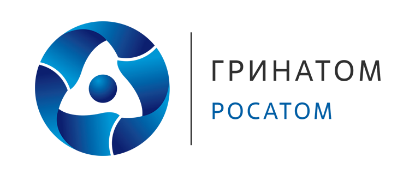 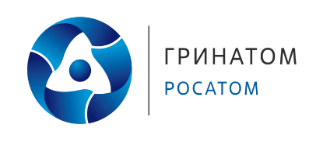 